Das Alter von HauptreihensternenDie Sonne bleibt 1010a auf der Hauptreihe ( τH ).Berechnen Sie die Verweilzeit der im HRD angegebenen anderen Sterne.Hinweise:Grundlage für die Abschätzung ist, dass die Verweilzeit eines Sterns auf der Hauptreihe  τH von seinem Wasserstoffvorrat (dieser entspricht in etwa der Sternmasse M) und von seiner Energieabgabe (Leuchtkraft L) abhängt. Es gilt   τH ~ M / L. Für Hauptreihensterne gilt die Masse-Leuchtkraft-Beziehung  L ~ M3,5 bzw. M ~ L2/7 .       Also ist τH ~ L-5/7 Außerdem gilt:	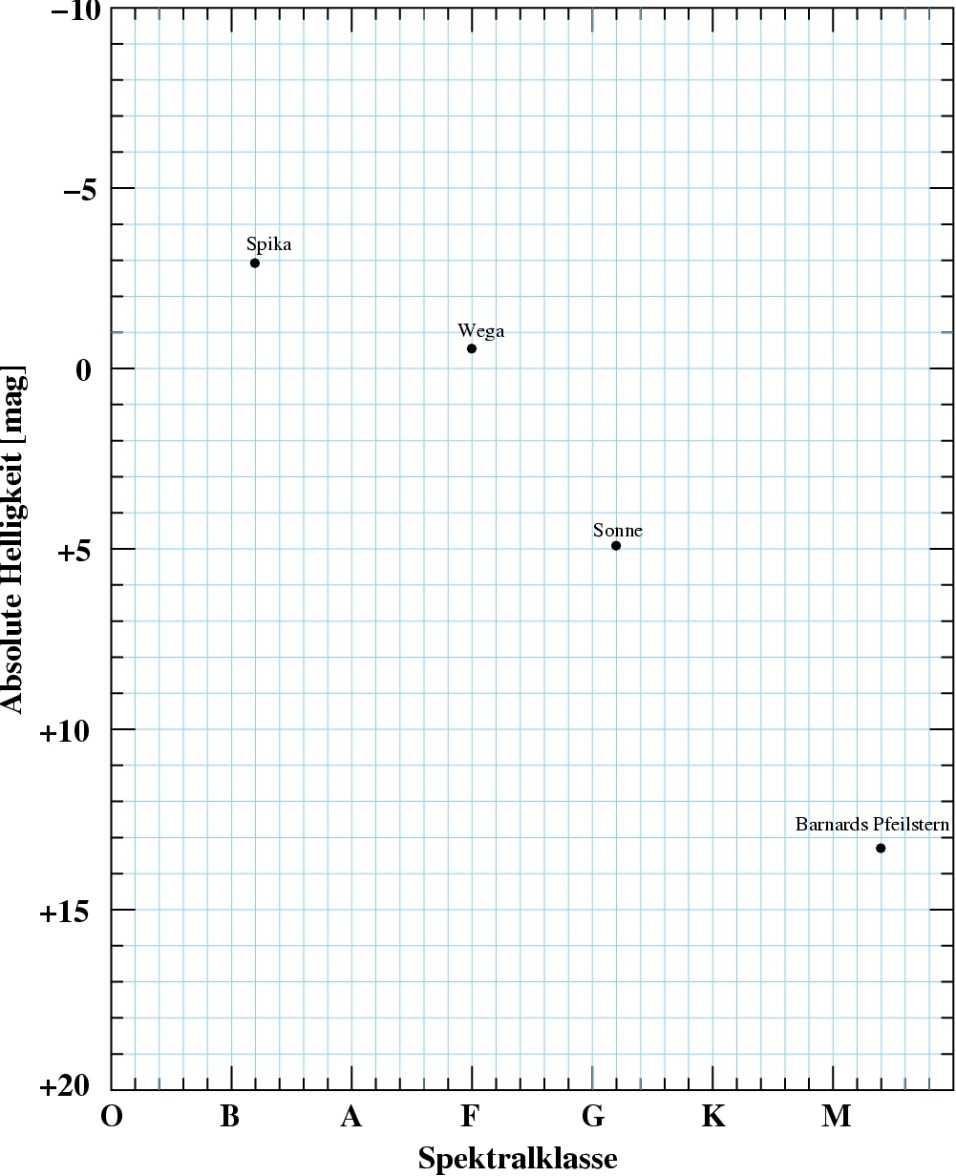 